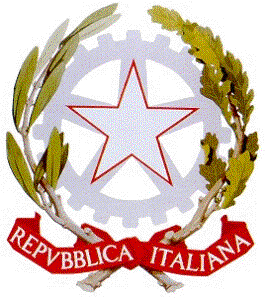 ISTITUTO COMPRENSIVO STATALE                        “Leonardo da Vinci”Via Barone -  95045 MISTERBIANCO  (CT)CODICE MECCANOGRAFICO CTIC836004TEL. 095/7556931 – Fax 095/7556930E-mail  ctic836004@istruzione.it - WEB: www.icleonardodavincimisterbianco.gov.itCIRCOLARE N. 149Ai Docenti della Scuola Secondaria d Primo GradoPropria sede Oggetto: Scrutini secondo quadrimestre a.s. 2018/2019 – Riunione preliminare                  Esami di Stato 1° cicloSi allega alla presente quanto in oggettoMisterbianco, 10 Giugno 2019                                                                                                            IL DIRIGENTE SCOLASTICO                                                                                        DOTT.ssa CATERINA LO FARO                                                                                                          Firma autografa sostituita a mezzo stampa                                                                                                         Ai sensi ex art. 3 comma 2, del D. LGS. 39/93